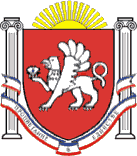 Администрация Новоандреевского сельского поселенияСимферопольского района Республики Крым_____________________________________________________________________________________ПОСТАНОВЛЕНИЕ 04 мая 2017 г.  				    № 49				     с. НовоандреевкаО внесении изменений в муниципальную целевую программу «Содержание и ремонт автомобильных дорог общего пользования в муниципальном образовании Новоандреевское сельское поселение Симферопольского района Республики Крым на 2017 год»утверждённую постановлением администрации Новоандреевского сельского поселения № 99 от 09.09.2016г.      В соответствии с Федеральным законом от 06.10.2003 №131-ФЗ «Об общих принципах организации местного самоуправления в Российской Федерации», постановлением администрации Новоандреевского сельского поселения от 29 мая 2015 года № 40 «Об утверждении Порядка разработки,  реализации и оценки эффективности муниципальных программ Новоандреевского сельского поселенияАдминистрация Новоандреевского  сельского поселения ПОСТАНОВЛЯЕТ:1. Внести изменения в муниципальную целевую программу «Содержание и ремонт автомобильных дорог общего пользования в муниципальном образовании Новоандреевское сельское поселение Симферопольского района Республики Крым на 2017 год» (согласно приложению)2. Обнародовать настоящее постановление путем размещения его на информационном стенде администрации Новоандреевского сельского поселения (первый этаж здания администрации Новоандреевского сельского поселения, расположенного по адресу: Симферопольский р-н., с. Новоандреевка, ул. Победы 36), а также разместить его на официальном сайте Новоандреевского сельского поселения (новоандреевка.рф).3. Настоящее постановление вступает в силу с момента его обнародования.Председатель Новоандреевского сельского совета – глава администрацииНовоандреевского сельского поселения			В.Ю. Вайсбейн Утвержденопостановлением администрацииНовоандреевского  сельского поселенияСимферопольского района Республики Крым  от 04.05.2017г. № 49Муниципальная целевая программа«Содержание и ремонт автомобильных дорог общего пользования в муниципальном образовании Новоандреевское сельское поселение Симферопольского района Республики Крым на 2017 год»ПАСПОРТМуниципальной целевой  программы «Содержание и ремонт автомобильных дорог общего пользования в муниципальном образовании Новоандреевское сельское поселение Симферопольского района Республики Крым на 2017 год»ПЛАНработ по содержанию и ремонту автомобильных дорог общего пользования Новоандреевского сельского поселения.Дорожное хозяйство является одной из отраслей экономики, развитие которой напрямую зависит от общего состояния экономики страны, и в то же время дорожное хозяйство как один из элементов инфраструктуры экономики оказывает влияние на ее развитие.Автомобильный транспорт как один из самых распространенных, мобильных видов требует наличия развитой сети автомобильных дорог с комплексом различных инженерных сооружений на них. Автомобильные дороги, являясь сложными инженерно-техническими сооружениями, имеют ряд особенностей, а именно:- автомобильные дороги представляют собой материалоемкие, трудоемкие линейные сооружения, содержание которых требует больших финансовых затрат;- в отличие от других видов транспорта – автомобильный наиболее доступен, а автомобильные дороги – доступны  абсолютно всем гражданам, водителям  транспортных средств, пассажирам и пешеходам;- помимо высокой первоначальной стоимости строительства автомобильных дорог, их реконструкция, ремонт,  капитальный ремонт и содержание  также требуют больших затрат.Как и любой товар, автомобильная дорога обладает определенными потребительскими свойствами, а именно:- удобство, комфортность и безопасность передвижения; - скоростная и  пропускная способность; - экономичность движения и стоимость содержания; - долговечность и экологическая безопасность.Показателями улучшения состояния дорожной сети являются:- снижение текущих издержек, в первую очередь, для пользователей автомобильных дорог;- стимулирование общего экономического развития прилегающих территорий;- экономия времени как для перевозки пассажиров, так и для прохождения грузов, находящихся в пути;- снижение числа дорожно-транспортных происшествий и нанесенного материального ущерба;- повышение комфорта и удобства поездок.В целом улучшение дорожных условий приводит к:- сокращению времени на перевозки грузов и пассажиров;- снижению стоимости перевозок (за счет сокращения расхода горюче-смазочных материалов (далее - ГСМ), снижения износа транспортных средств из-за неудовлетворительного качества дорог, повышения производительности труда);- повышению транспортной доступности;- сокращению числа дорожно-транспортных происшествий;- улучшению экологической ситуации.Таким образом, дорожные условия оказывают влияние на все важные показатели экономического развития поселения.	Цель   и  задачи:   совершенствование и  развитие  автомобильных дорог общего пользования местного значения в границах Новоандреевского сельского поселения с  целью  удовлетворения  спроса  в  автомобильных  перевозках, обеспечение  маршрутного  движения  общественного  транспорта, внутрихозяйственных  нужд,  строительства  новых  и ремонт  существующих сетей дорог, тротуаров  в населенных  пунктах. Мероприятия:реконструкция  автомобильных дорог общего пользования местного значения в границах Новоандреевского сельского поселения;капитальный ремонт автомобильных дорог общего пользования с твердым покрытием местного значения в границах Новоандреевского сельского поселения.обеспечение выполнения работ по содержанию (зимнему и летнему) автомобильных дорог общего пользования местного значения в границах Новоандреевского сельского поселения в соответствии с нормативными  требованиями;привлечение специализированных организаций для выполнения качественных ремонтных работ и работ по содержанию автомобильных дорог общего пользования местного значения в границах Новоандреевского сельского поселения;          Ожидаемые   результаты  реализации  программывосстановление твердых покрытий автомобильных дорог общего пользования местного значения в границах Новоандреевского сельского поселения;планирование и осуществление работ по содержанию, ремонту и строительству автомобильных дорог общего пользования местного значения в границах Новоандреевского сельского поселения;Система и порядок работыРегулярное планирование перспектив развития автомобильных дорог общего пользования местного значения в границах Новоандреевского сельского поселения.Постоянный контроль за техническим состоянием автомобильных дорог общего пользования местного значения в границах Новоандреевского сельского поселения. Принятие оперативных решений для организации работ по их содержанию и ремонту.Выполнение требований Правил санитарного содержания и благоустройства на территории Новоандреевского сельского поселения. Последовательная реализация мероприятий Программы будет способствовать повышению скорости, удобства и безопасности движения на внутрипоселковых автомобильных дорогах поселения. Повышение транспортной доступности за счет развития сети автомобильных дорог в поселении будет способствовать улучшению качества жизни населения и росту производительности труда в отраслях экономики поселения.Реализация программных мероприятий в требуемом объеме позволит получить высокий социально-экономический эффект и существенно повысить уровень жизни населения.ПРИЛОЖЕНИЕ 1к программе содержанию, ремонту и капитальному ремонту автомобильных дорог общего пользования в Новоандреевском сельском поселенииПлан работ по содержанию, ремонту и капитальному ремонту автомобильных дорог общего пользования в Новоандреевском сельском поселении.Наименование Субъекта бюджетного планирования (главного  распорядителя средств бюджета)Председатель Новоандреевского сельского совета – глава администрации Новоандреевского сельского поселения(Администрация Новоандреевского сельского поселения)Орган программно-целевого управления              Администрация Новоандреевского сельского поселенияНаименование Содержание и ремонт  автомобильных дорог общего пользования Новоандреевского сельского поселенияЦель ПрограммыУлучшение состояния дорог общего пользования Новоандреевского сельского поселения,  создание комфортных условий для населения при перемещениях внутри села, развитие современной и эффективной  автомобильно-дорожной инфраструктурыЗадачи Программы- обеспечение постоянного функционирования и сохранности  существующей сети автомобильных дорог общего пользования местного значения;- улучшение технического состояния и потребительских свойств автомобильных дорог общего пользования местного значения;- обеспечение бесперебойного и безопасного движения по автомобильным дорогам общего пользования местного значения. - поддержание внутрипоселковых автомобильных дорог, увеличение протяженности дорог с усовершенствованным покрытием, соответствующем категории дороги; - сохранение протяженности соответствующих нормативным требованиям внутрипоселковых автомобильных дорог за счет ремонта и капитального ремонта, строительства и реконструкции  внутрипоселковых автомобильных дорог.Характеристика программных мероприятийа) формирование законодательной и нормативной базыб) организационные мероприятияв) мероприятия по финансированию расходовСроки реализации2017 годОбъемы финансированияОбщий объем финансирования 2017г – 11 771 428,66  тыс. руб.Затраты на реализацию Программы                               Средства, предусмотренные в республиканском бюджете, местный бюджетОрганизация контроля               за исполнением Программы    Осуществляется председателем Новоандреевского сельского совета – главой администрации Новоандреевского сельского поселенияОжидаемые конечные результаты реализации программыУлучшение состояния дорог общего пользования Новоандреевского поселения,  создание комфортных условий для населения при перемещениях внутри села, развитие современной и эффективной  автомобильно-дорожной инфраструктуры№Муниципальное образование.Наименование объектаПлановая стоимость, тыс.рубМощность объекта км/кв. м.  Ориентировочные сроки заключения государственной экспертизыОриентировочный срок мероприятий  по определению подрядчикаОриентировочные сроки начала СМРВвод объекта в эксплуатацию№Муниципальное образование.Наименование объектаПлановая стоимость, тыс.рубМощность объекта км/кв. м.  Ориентировочные сроки заключения государственной экспертизыОриентировочный срок мероприятий  по определению подрядчикаОриентировочные сроки начала СМРВвод объекта в эксплуатацию1Новоандреевское сельское поселениес. Новоандреевка,  проезд ул. Виноградная, ул. Бартоши (содержание автомобильных дорог общего пользования местного значения)545 509,280,125 /750-20172Новоандреевское сельское поселениес. Новоандреевка, ул. Бартоши (содержание автомобильных дорог общего пользования местного значения)1 765 178,520,404/2427-20173Новоандреевское сельское поселениес. Новоандреевка, ул. Победы (участок от д. № 74 до д. № 34 (содержание автомобильных дорог общего пользования местного значения)4 363 901,961/6000-20174Новоандреевское сельское поселениес. Новоандреевка, ул. Марьевская(содержание автомобильных дорог общего пользования местного значения)2 000 058,70,458/2750-20176Новоандреевское сельское поселениес. Новоандреевка, Проезд от трассы граница Украина – Симферополь Алушта – Ялта до ул. Салгирная(содержание автомобильных дорог общего пользования местного значения)1 064 788,340,244/1464-2017